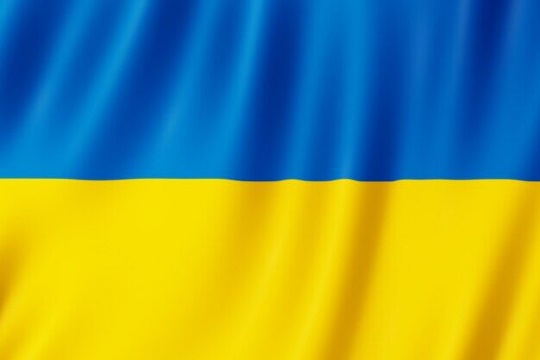 PUNKT KONTAKTOWYW SPRAWIE PRACY/інформація про робот                                         Pokój / кімната  nr 1Powiatowy Urząd Pracy ul. Andersa 2 w Legnicy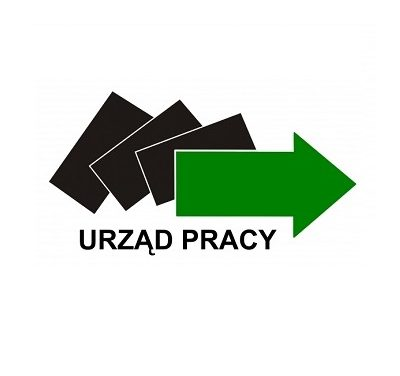 tel.76/722-52-10w godz. od 7.00 do 15.00 od poniedziałku do piątku